Sudoku Activity #23: 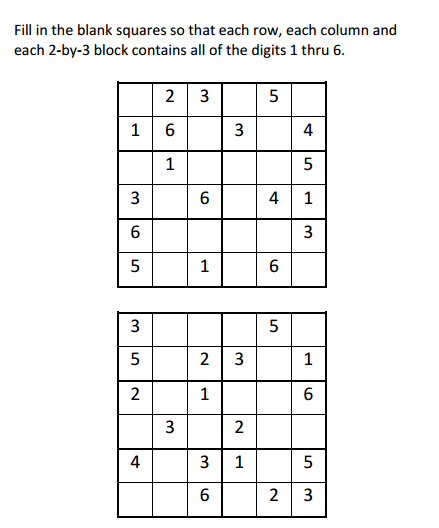 Sudoku Activity #23: SOLUTIONS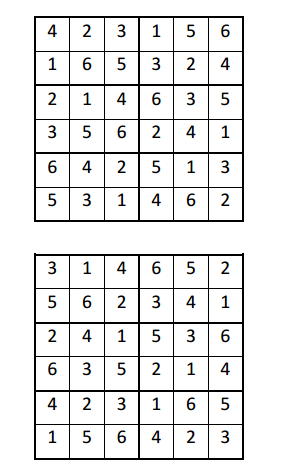 